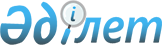 О признании утратившими силу некоторых указов Президента Республики КазахстанУказ Президента Республики Казахстан от 18 апреля 2011 года № 63

Подлежит опубликованию в Собрании

актов Президента и Правительства 

Республики Казахстан       

      ПОСТАНОВЛЯЮ:



      1. Признать утратившими силу некоторые указы Президента Республики Казахстан согласно приложению.



      2. Правительству Республики Казахстан привести свои решения в соответствие с настоящим Указом.



      3. Настоящий Указ вводится в действие со дня подписания      Президент

      Республики Казахстан                       Н. Назарбаев

ПРИЛОЖЕНИЕ      

к Указу Президента  

Республики Казахстан 

от 18 апреля 2011 года

№ 63          

ПЕРЕЧЕНЬ

утративших силу некоторых указов

Президента Республики Казахстан

      1. Указ Президента Республики Казахстан от 7 февраля 2001 года № 550 "О Государственной программе функционирования и развития языков на 2001 - 2010 годы" (САПП Республики Казахстан, 2001 г., № 7, ст. 73).



      2. Указ Президента Республики Казахстан от 29 марта 2004 года № 1323 "О внесении изменений в Указ Президента Республики Казахстан от 7 февраля 2001 года № 550" (САПП Республики Казахстан, 2004 г., № 14, ст. 173).



      3. Указ Президента Республики Казахстан от 30 мая 2006 года № 127 "О внесении дополнений в Указ Президента Республики Казахстан от 7 февраля 2001 года № 550" (САПП Республики Казахстан, 2006 г., № 20, ст. 194).



      4. Указ Президента Республики Казахстан от 20 ноября 2007 года № 444 "О внесении дополнений и изменения в Указ Президента Республики Казахстан от 7 февраля 2001 года № 550" (САПП Республики Казахстан, 2007 г., № 43, ст. 497).



      5. Указ Президента Республики Казахстан от 15 июля 2010 года № 1027 "О внесении изменений в Указ Президента Республики Казахстан от 7 февраля 2001 года № 550" (САПП Республики Казахстан, 2010 г., № 44, ст. 394).
					© 2012. РГП на ПХВ «Институт законодательства и правовой информации Республики Казахстан» Министерства юстиции Республики Казахстан
				